9. ajándékkártya – CHAT és APP a kütyük rabságában…kattintgatás, pötyögés….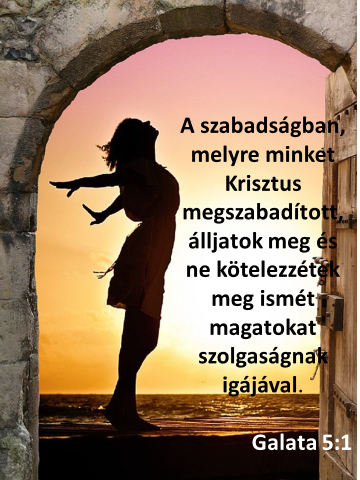 